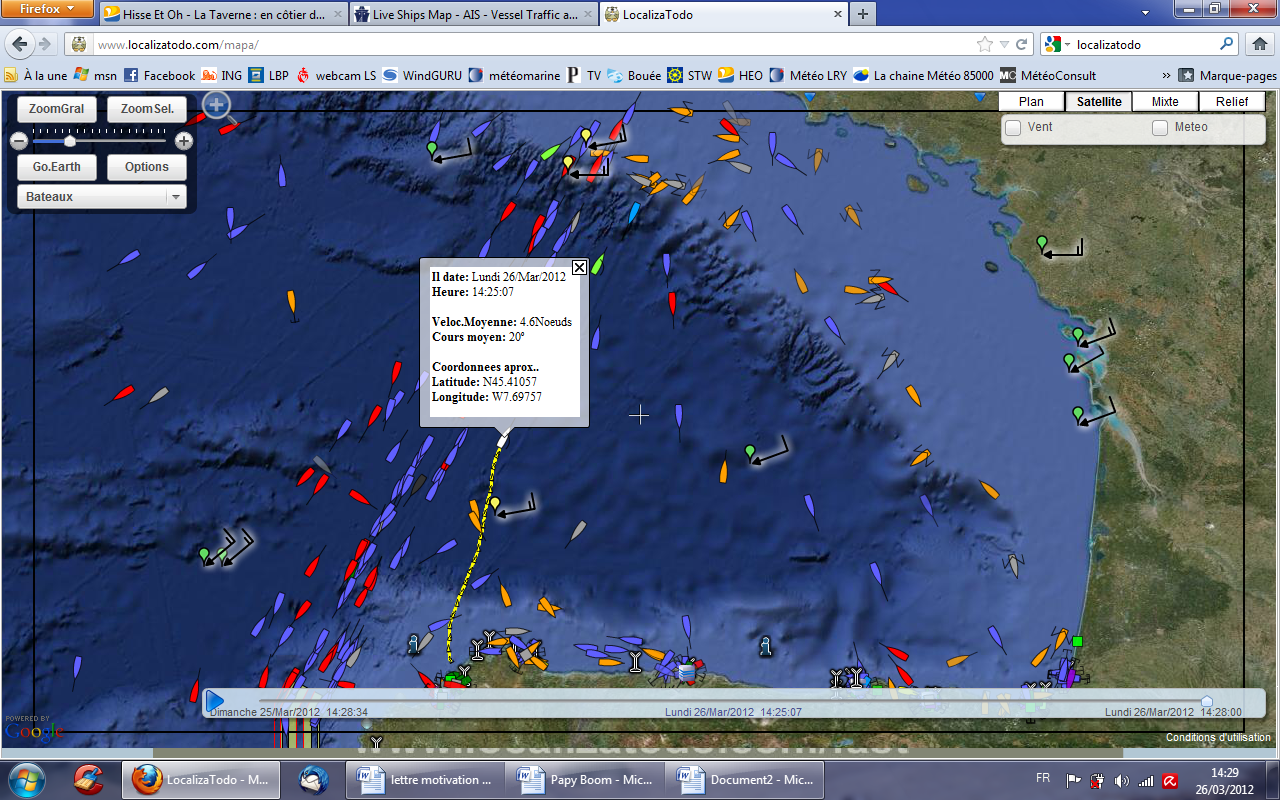 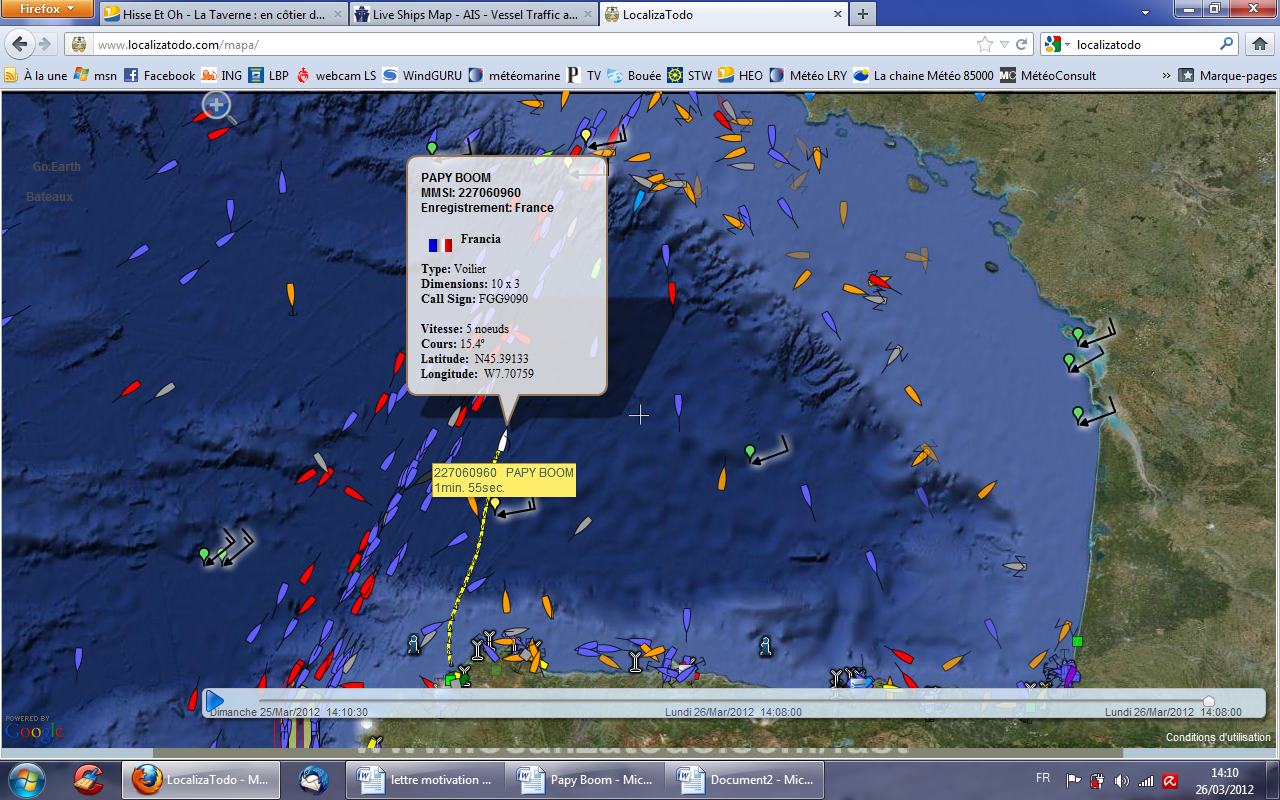 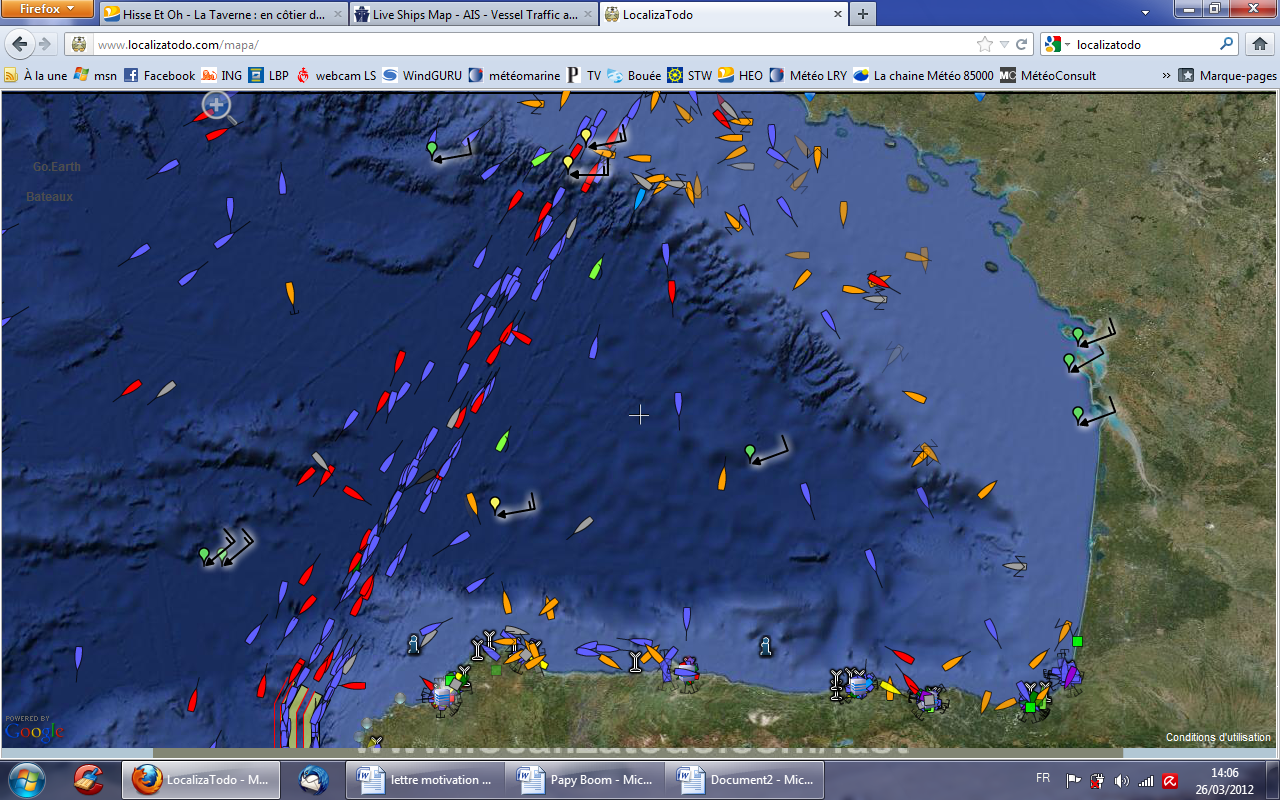                   PAPY BOOM - LUNDI 26 MARS 2012 – 14h25